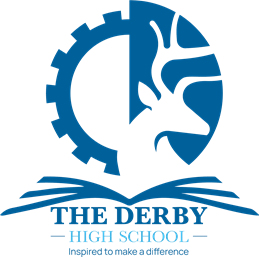 The Derby High SchoolProvider Access Policy Statement for academic year 2022 - 2023Policy Purpose and IntroductionThis policy statement sets out the School’s arrangements for managing the access of providers to pupils at the school for the purposes of giving them information about the provider’s education or training offer. This complies with the School’s legal obligations under Section 42B of the Education Act 1997.Student entitlementFrom January 2023, all students in all years are entitled:To find out about technical education qualifications and apprenticeships opportunities as part of a careers programme which provides information on the full range of education and training options available at each transition point.To hear from a range of local providers about the opportunities they offer, including technical education and apprenticeships – through options evenings, assemblies and group discussions and taster events.To understand how to make applications for the full range of academic and technical courses.For pupils of compulsory school age these encounters are mandatory and there will be a minimum of two encounters for pupils during the ‘first key phase’ (year 8 to 9) and two encounters for pupils during the ‘second key phase’ (year 10 to 11). For pupils in the ‘third key phase’ (year 12 to 13), particularly those that have not yet decided on their next steps, there are two more provider encounters available during this period, which are optional for pupils to attend.These provider encounters will be scheduled during the main school hours and the provider will be given a reasonable amount of time to, as a minimum: • share information about both the provider and the approved technical education qualification and apprenticeships that the provider offers• explain what career routes those options could lead to• provide insights into what it might be like to learn or train with that provider (including the opportunity to meet staff and pupils from the provider)• answer questions from pupils.Management of provider access requests A provider wishing to request access should contact:Contact:	Mrs Cath Linton, Students’ Aspirations Lead. Telephone: 	0161 764 1819. Email: 	clinton@thederbyhighschool.co.ukOpportunities for access CEIAG is currently delivered comprehensively through R-Time (form time and Personal Development lessons), assemblies, enrichment sessions, subject lessons, internal and external activity days, trips and experiences, drop down days, taster sessions, one-to-one meetings.A number of events, integrated into the school careers programme, will offer providers opportunities to come into school to speak to students, including a careers fair, careers assemblies, work experience, work placements, mock interviews and themed activity days. Throughout the academic year there are weekly year group assemblies and dedicated periods of time for providers to have the opportunity to come into school. Please contact Mrs Linton to arrange a convenient time to talk to specific year groups. Please also refer to the school’s Child Protection & Safeguarding Policy on our website which sets out the school’s approach to allowing providers into school as visitors to talk to students.Premises and facilities The school will make the main hall, classrooms or private meeting rooms available for discussions between the provider and students, as appropriate to the activity. The school will also make available AV and other specialist equipment to support provider presentations. This will all be discussed and agreed in advance of the visit with Mrs Linton or an appropriate member of staff.Reference materialsProviders are welcome to leave a copy of their prospectus, information brochures or other relevant course literature with Mrs Linton. This information will be available to all students at lunch and break times in the Careers Hub and/or the School Library and/or on our digital platforms.  Policy to be reviewed annually. Next review date: Autumn 2023